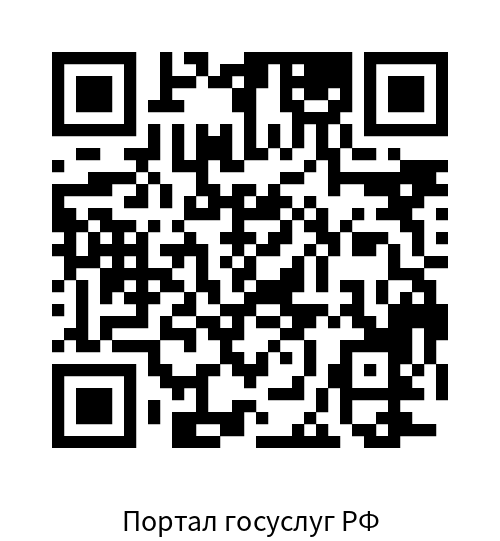 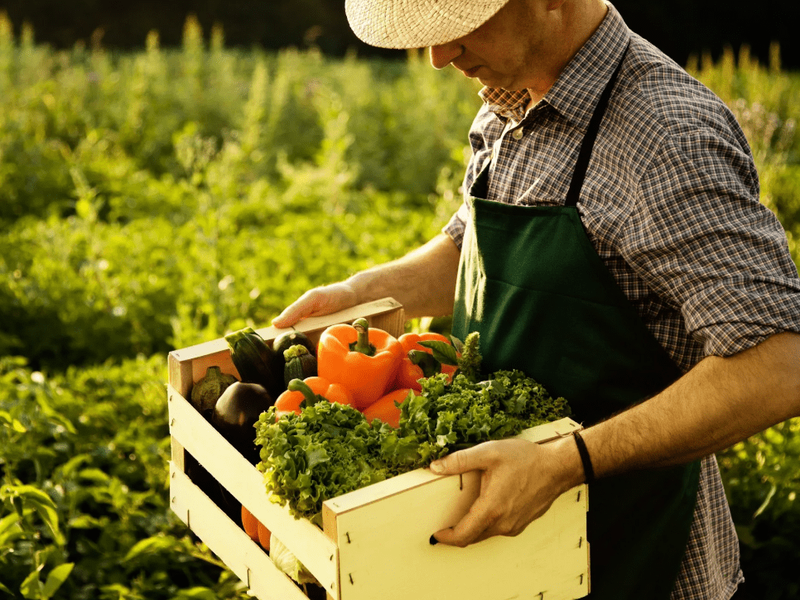 	По всем интересующим Вас вопросамобращаться по телефону:  8(41653) 97-535,сот. 89243440367 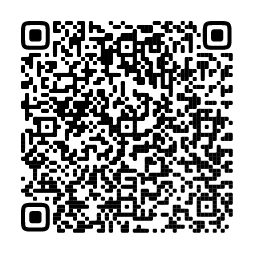 